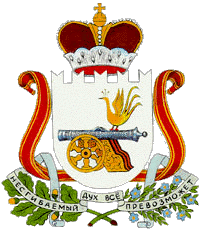 АДМИНИСТРАЦИЯ  СТУДЕНЕЦКОГО СЕЛЬСКОГО ПОСЕЛЕНИЯ ШУМЯЧСКОГО РАЙОНА СМОЛЕНСКОЙ ОБЛАСТИПОСТАНОВЛЕНИЕот 05  февраля   2015                        №  5В соответствии со статьей 17.1 Федерального закона от 26.07.2006 г. № 135-ФЗ «О защите конкуренции», Приказа Федеральной антимонопольной службы № 67 от 10.02.2010 г. и протокола №1 от 29.09.2014г.  Администрация Студенецкого сельского поселения Шумячского района Смоленской области ПОСТАНАВЛЯЕТ:1. Провести повторно  открытый конкурс на право заключения договора аренды муниципального имущества - объектов водопроводного хозяйства, предназначенных для обеспечения на территории Студенецкого сельского поселения Шумячского района Смоленской области услугами водоснабжения. 2. Разместить извещение  о проведении открытого    конкурса на право заключения договора аренды муниципального имущества  на сайте http://www.torgi.gov.ru/., на сайте Администрации муниципального образования «Шумячский район»  Смоленской области по адресу: http://www.admin. smolensk.ru/~shumichi/. Приложение № 1.         3.    Утвердить конкурсную документацию о проведении открытого конкурса на право заключения договора аренды муниципального имущества – объектов водопроводного хозяйства, предназначенных для обеспечения на территории Студенецкого сельского поселения Шумячского района Смоленской области услугами водоснабжения.  Приложение № 2.4. Контроль за исполнением настоящего постановления оставляю за собой.Глава Администрации Студенецкого  сельского поселения Шумячского района Смоленской области                                 И.В. КулешоваИЗВЕЩЕНИЕо проведении открытого конкурса на право заключения договора арендымуниципального имущества            Администрация Студенецкого сельского поселения Шумячского района Смоленской области  (организатор конкурса)  извещает о проведении открытого конкурса на право заключения договора аренды муниципального имущества, находящегося в собственности Студенецкого сельского  поселения Шумячского района Смоленской области.Адрес организатора конкурса: 216432, Смоленская  область, Шумячский район, д.Студенец,  Контактный тел. факс (848133) 2-41-84, электронный адрес:admstudenec@yandex.ru  E-mail:studeneckoe.adm@yandex.ru.                 Форма торгов: открытый конкурс.Место расположения, описание и технические характеристики имущества.Целевое назначение имущества: организация на территории Студенецкого сельского  поселения Шумячского района Смоленской области услуг   по  обеспечению  населения  и  юридических  лиц   водоснабжением  надлежащего качества.Предмет конкурса: право заключения договора аренды в отношении объекта конкурса.Лот № 1: объекты водопроводного  хозяйства.Срок действия договора аренды: пять лет.Начальная (минимальная) цена договора: Лот № 1 – 2028,00   рублей/месяц без учета НДС.Размер, сроки и порядок внесения задатка: Не предусмотрено условиями проведения конкурса.Требования к участникам конкурса: Любое юридическое лицо независимо от организационно-правовой формы, формы собственности, места нахождения и места происхождения капитала или любое физическое лицо, в том числе индивидуальный предприниматель.Участниками конкурса могут являться субъекты малого и среднего предпринимательства, имеющие право на поддержку органов государственной власти и органов местного самоуправления в соответствии с частями 3 и 5 статьи 14 Федерального закона "О развитии малого и среднего предпринимательства в Российской Федерации", или организации, образующие инфраструктуру поддержки субъектов малого и среднего предпринимательства, в случае проведения конкурса в отношении имущества, предусмотренного Законом N 209-ФЗ.(в ред. Приказа ФАС России от 20.10.2011 N 732)    Предоставление конкурсной документации: извещение о проведении открытого конкурса размещено на сайте: www.torgi.gov.ru и на сайте Администрации муниципального образования «Шумячский район» Смоленской области  по адресу: http://www.admin. smolensk.ru/~shumichi/. Заказчик на основании заявления любого  заинтересованного лица, поданного в письменной форме, в течение  двух рабочих дней со дня  получения соответствующего заявления, предоставляет конкурсную документацию  на бумажном носителе. Конкурсная документация    выдается без взимания платы. Конкурсная документация выдается по адресу: Смоленская область, Шумячский район, д.Студенец, здание Администрации Студенецкого сельского  поселения Шумячского района Смоленской области ежедневно с 9.00 до 17.00 (перерыв с 13.00 до 14.00), кроме выходных дней. Ответственное лицо за регистрацию, выдачу конкурсной документации на бумажном носителе и в электронной форме – Соловьева  Наталья  Станиславовна, тел. (848133) 2-41-29.Информация о конкурсной комиссии: конкурсная комиссия расположена по адресу организатора конкурса, тел. (848133) 2-41-84.Место, порядок и срок подачи заявок на участие в конкурсе: Прием заявок осуществляется по адресу: 216432, Смоленская область, Шумячский район, д.Студенец, здание Администрации Студенецкого сельского  поселения Шумячского района Смоленской области в рабочие дни с 9.00 до 17.00 ч. (перерыв – с 13.00 до 14.00 ч.). Предоставление конкурсной документации осуществляется Заказчиком на основании заявления любого заинтересованного лица, поданного в письменной форме, в течение двух рабочих дней со дня получения соответствующего заявления. Заявления о предоставлении конкурсной документации принимаются в рабочие дни с 07 февраля  2015 года по 09 марта 2015 года  до даты окончания подачи заявок (до 10-00 часов). Прием заявок на участие в конкурсе прекращается непосредственно перед началом процедуры вскрытия конвертов с заявками на участие в конкурсе.Дата, время и место вскрытия конвертов, рассмотрения конкурсных заявок, оценки и сопоставления заявок, подписания протокола оценки и сопоставления заявок, размещения протокола оценки и сопоставления заявок:Вскрытие конвертов с заявками на участие в конкурсе состоится 09 марта 2015 года в 15-00 (время московское), рассмотрение конкурсных заявок – с 10 марта 2015 года по  11 марта 2015 года, оценка и сопоставление заявок – 12марта 2015 года  – 14 марта 2015 года. Все указанные мероприятия будут осуществляться по адресу: 216432,  Смоленская область,  Шумячский район, д.Студенец здание Администрации Студенецкого сельского  поселения Шумячского района Смоленской области, кабинет Главы   Администрации. Студенецкого сельского  поселения Шумячского района Смоленской области    Срок подписания с победителем конкурса договора аренды: не  ранее 10 дней после  размещения протокола о результатах конкурса на официальном сайте.            Сроки отказа от проведения конкурса: организатор конкурса вправе отказаться от проведения конкурса не позднее чем за пять дней до даты окончания срока подачи заявок на участие в конкурсе.Конкурсная документацияо проведении открытого конкурса на право заключения договора аренды муниципального имущества – объектов водопроводного хозяйства, предназначенных для  организации на территории Студенецкого сельского  поселения Шумячского района Смоленской области услуг  по  обеспечению населения  и  юридических  лиц   водоснабжением  надлежащего качества.Студенецкое сельское поселениеШумячского района Смоленской  области2015 год.1. Информационная карта конкурсной документацииНижеследующие конкретные данные  являются дополнением к условиям Инструкции участникам конкурса. В случае противоречия между условиями Инструкции и положениями информационной карты конкурсной документации информационная карта имеет преобладающую силу.                                       2. Инструкция участника конкурсаЗаявка на участие в открытом конкурсе подается в письменной форме в запечатанном конверте.  При этом на конверте указывается наименование открытого конкурса, на участие в котором подается данная заявка. Указание на конверте фирменного наименования, почтового адреса (для юридического лица) или фамилии, имени, отчества, сведений о месте жительства (для физического лица) не является обязательным.Заявка представляется в конкурсную комиссию в порядке, установленном конкурсной документацией, в отдельном запечатанном конверте (форма прилагается в конкурсной документации). Представленная в конкурсную комиссию заявка на участие в открытом конкурсе  подлежит регистрации в журнале заявок под порядковым номером с указанием даты и точного времени со временем представления (часы, минуты). 	Участник несет все расходы, связанные с подготовкой и подачей своей конкурсной заявки, а заказчик конкурса не отвечает и не имеет обязательств по этим расходам, независимо от характера проведения и результатов конкурса. 	Заявка на участие в открытом конкурсе, подготовленная участником, а также вся корреспонденция и документация, связанные с этой заявкой, которыми обменялись заявитель и организатор конкурса, должны быть написаны на русском языке. К заявке на участие в открытом конкурсе по форме, приведенной в Приложении №1 к настоящей документации, заявитель прилагает:                сведения и документы об участнике конкурса:а) для юридического лица – документ с указанием наименования, организационно-правовой  формы, месте нахождения, почтового адреса, номера телефона юридического лица, а также полученную не ранее чем за шесть месяцев до даты размещения на официальном сайте торгов извещения о проведении конкурса выписку из Единого государственного реестра юридических лиц либо ее нотариально заверенную копию, копии учредительных документов, заверенные  в установленном  законодательством Российской Федерации  порядке, заявление об отсутствии решения о ликвидации заявителя, об отсутствии решения арбитражного суда о признании заявителя  банкротом и об открытии конкурсного производства, об отсутствии решения о приостановлении деятельности заявителя в порядке, предусмотренном Кодексом Российской Федерации об административных правонарушениях.б) для физического лица – документации с указанием фамилии, имени, отчества,  паспортные данные, места жительства, номера контактного телефона (для физического лица) индивидуального предпринимателя, а также полученную не ранее чем за шесть месяцев до даты размещения на официальном сайте торгов извещения о проведении конкурса выписку из Единого государственного реестра индивидуальных предпринимателей, копии документов, удостоверяющих личность (для иных физических лиц), заявление об отсутствии решения арбитражного суда о признании заявителя  банкротом и об открытии конкурсного производства, об отсутствии решения о приостановлении деятельности заявителя в порядке, предусмотренном Кодексом Российской Федерации об административных правонарушениях.в) предложение о цене договора; г) опись представленных документов, подписанная заявителем, оригинал которой остается в конкурсной комиссии, копия – у заявителя.	3. Заявитель вправе подать только 1 заявку, с целью дальнейшего заключения на объекты недвижимости Представление заявки подтверждает согласие заявителя выполнять обязательства в соответствии с договором аренды, извещением, документацией.	Заявитель в праве изменить или отозвать заявку на участие в открытом конкурсе в любое время до момента вскрытия конкурсной комиссией конвертов с заявками на участие в конкурсе и открытия доступа к поданным в форме электронных документов заявкам на участие в конкурсе.	3. Основанием для отказа в допуске к участию в конкурсе являются:а) несоответствие заявителя требованиям, предусмотренным пунктом 22                             б) несоответствие заявки на участие в конкурсе требованиям конкурсной документации;	Отказ в допуске к участию в конкурсе по иным основаниям не правомерен.	В случае выявления несоответствия заявителя требованиям для участника конкурса, комиссия отстраняет его от участия в конкурсе.	Заявители, признанные участниками конкурса, и заявители, не допущенные к участию в конкурсе, уведомляются о принятых решениях не позднее следующего дня после даты оформления этих решений протоколом рассмотрения заявок путем вручения под расписку соответствующего извещения либо направления такого извещения заказным письмом (с уведомлением о вручении).	Решение о проведении конкурса принимается организатором конкурса на основании протокола рассмотрения заявок.	Конкурс проводится путем рассмотрения и оценки конкурсных предложений.	Победителем конкурса признается участник конкурса, предложивший наилучшие условия, определяемые в порядке, предусмотренном конкурсной документацией.4. Конкурс признается несостоявшимся если:а) в конкурсную комиссию представлено менее двух конкурсных предложений;б) конкурсной комиссией признано неисполнение критерий оценки.в) конкурсной комиссией принято решение об отказе в допуске к участию всех заявителей	 5. Предоставление заявок на участие в открытом конкурсе, порядок их приема и регистрация	5.1. Прием заявок на участие в открытом конкурсе прекращается в день вскрытия конвертов с такими заявками, но не раньше времени, указанного в извещении о проведении конкурса и конкурсной документации, вне зависимости от выбранного участником конкурса способа доставки.	Непосредственно перед вскрытием конвертов с заявками на участие в конкурсе присутствующие участники могут подать заявки на участие в конкурсе, оформленные и опечатанные в соответствии с требованиями настоящей конкурсной документации, изменить или отозвать поданные заявки на участие в конкурсе.	5.2. При приеме конвертов с конкурсными заявками ответственное лицо организатора проверяет целостность конверта и правильность его оформления. Если представленный конверт не удовлетворяет требованиям  целостности и оформления, его регистрация не производится. Конверт возвращается представителю участника конкурса, его доставившему.	5.3. Конверты, представленные с использованием средств связи, оформленные с нарушением правил, изложенных в настоящей конкурсной документации, участникам размещения заказа не возвращаются.              5.4. Каждый конверт с заявкой на участие в конкурсе, поступивший в срок, указанный в извещении о проведении конкурса, регистрируется организатором в журнале заявок под порядковым номером с указанием даты и точного времени с временем представления (часы, минуты). По требованию участника конкурса, подавшего конверт с заявкой на участие в конкурсе, ему выдается расписка в получении конверта с такой заявкой с указанием даты и времени его получения.	6. Порядок и срок внесения изменений и отзыва заявок на участие в конкурсе	6.1. Участник конкурса, подавший заявку на участие в конкурсе, вправе изменить или отозвать заявку на участие в конкурсе в любое время до момента вскрытия комиссией конвертов с заявками на участие в конкурсе и открытия доступа к поданным в форме электронных документов заявкам на участие в конкурсе.	6.2. Уведомление о внесении изменений или отказ от заявки на участие в конкурсе должно быть подготовлено, запечатано, маркировано и доставлено в соответствии с конкурсной документацией (приложение 2). При этом конверт дополнительно маркируется надписью «ИЗМЕНЕНИЯ» или «ОТКАЗ».	6.3.. После окончания сроков приема заявок на участие в конкурсе в них не могут быть внесены никакие изменения.	7. О соблюдении конфиденциальности	Заявитель, организатор конкурса, конкурсная комиссия обязаны обеспечить конфиденциальность сведений, содержащихся в заявках на участие в конкурсе, до вскрытия конвертов с заявками на участие в конкурсе и открытия доступа к поданным в форме электронных документов заявкам на участие в конкурсе. Лица, осуществляющие хранение конвертов с заявками на участие в конкурсе и заявок на участие в конкурсе, поданных в форме электронных документов, не вправе допускать повреждение таких конвертов и заявок  до момента их вскрытия.	8. Порядок вскрытия конвертов с заявками на участие в конкурсе	8.1. Публично в день,  время и в месте, указанные в извещении о проведении открытого конкурса, конкурсная комиссия вскрывает конверты с заявками на участие в конкурсе и осуществляет открытие доступа к поданным в форме электронных документов заявкам на участие в конкурсе, которые поступили организатору до вскрытия заявок на участие в конкурсе. Вскрытие конвертов с заявками на участие в открытом конкурсе и открытие доступа к поданным в форме электронных документов заявкам на участие в открытом конкурсе осуществляются одновременно.	Непосредственно перед вскрытием конвертов с заявками на участие в открытом конкурсе, но не раньше времени, указанного в извещении о проведении конкурса и конкурсной документации, комиссия обязана объявить присутствующим при вскрытии таких конвертов участникам размещения заказа о возможности подать заявки на участие в открытом конкурсе, изменить или отозвать поданные заявки на участие в открытом  конкурсе до вскрытия конвертов с заявками на участие в конкурсе.	8.2. В первую очередь должны быть вскрыты конверты с пометкой «ИЗМЕНЕНИЯ» или «ОТКАЗ».	8.3. Участники конкурса, подавшие заявки на участие в открытом конкурсе, или их представители вправе присутствовать при вскрытии конвертов с заявками на участие в открытом конкурсе.	8.4. При вскрытии конвертов с заявками на участие в открытом конкурсе объявляются и заносятся в протокол вскрытия конвертов с заявками на участие в открытом конкурсе и открытие доступа к поданным в форме электронных документов заявкам на участие в конкурсе следующие сведения: наименование (для юридического лица), фамилия, имя, отчество (для физического лица) и почтовый адрес каждого участника конкурса, конверт с заявкой на участие в открытом конкурсе который вскрывается, или доступ к поданной в форме электронных документов заявке на участие в открытом конкурсе, которого открывается,  наличие сведений и документов, предусмотренных конкурсной документацией, условия исполнения договора, указанные в такой заявке и являющиеся критерием оценки заявок на участие в конкурсе.	8.5. Любой участник конкурса, присутствующий при вскрытии конвертов с заявками на участие в открытом конкурсе, вправе осуществлять аудио- и видеозапись вскрытия конвертов.	8.6. При вскрытии конвертов с заявками на участие в открытом конкурсе комиссия вправе потребовать от участников предоставления разъяснений положений представленных ими документов и заявок на участие в открытом  конкурсе. При этом не допускается изменение заявки на участие в открытом конкурсе. Не допускается изменять указанные в конкурсной документации требования и предъявлять дополнительные требования к участникам конкурса. Указанные разъяснения вносятся в протокол вскрытия конвертов с заявками на участие в открытом конкурсе.	8.7. Полученные после окончания срока приема конвертов с заявками на участие в открытом конкурсе вскрываются,  осуществляется открытие доступа к поданным в форме электронных документов заявкам на участие в открытом конкурсе и в тот же день такие конверты и такие заявки возвращаются участникам размещения заказа.	9. Порядок рассмотрения заявок на участие в открытом конкурсе	9.1. Конкурсная комиссия рассматривает заявки на участие в открытом конкурсе на предмет соответствия требованиям, установленным конкурсной документацией, и соответствия заявителей требованиям действующего законодательства РФ к таким участникам.	9.2. При рассмотрении заявок на участие в открытом конкурсе участник конкурса не допускается комиссией к участию в конкурсе в случае:	1) непредставления документов об участнике открытого конкурса, определенных настоящей конкурсной документацией либо наличия в таких документах недостоверных сведений об участнике .	2) несоответствия требованиям, установленным к участникам открытого конкурса конкурсной документацией;Отказ в допуске к участию в конкурсе по иным основаниям не допускается.	9.3. Организатор вправе запросить у соответствующих органов  и организаций сведения о проведении ликвидации участника конкурса – юридического лица, подавшего заявку на участие в конкурсе, проведении в отношении такого участника – юридического лица, индивидуального предпринимателя процедуры банкротства, о приостановлении деятельности такого участника в порядке, предусмотренном Кодексом Российской Федерации об административных правонарушениях, о наличии задолженностей такого участника по начисленным налогам, сборам и иным обязательным платежам в бюджеты любого уровня и в государственные внебюджетные фонды за прошедший календарный год, об обжаловании наличия таких задолженностей и о результатах рассмотрения жалоб.	9.4. В случае установления недостоверности сведений, содержащихся в документах, представленных участником размещения заказа в соответствии с конкурсной документацией, установление факта проведения ликвидации участника размещения заказа юридического лица или проведения в отношении участника размещения заказа – юридического лица, индивидуального предпринимателя процедуры банкротства либо факта приостановления его деятельности в порядке, предусмотренном Кодексом Российской Федерации об административных правонарушениях конкурсная комиссия вправе отстранить такого участника от участия в конкурсе на любом этапе его проведения.	9.5. На основании результатов рассмотрения заявок на участие в открытом конкурсе участника конкурса и о признании участника конкурса, подавшего заявку на участие в открытом конкурсе, участником конкурса или об отказе в допуске такого участника размещения заказа к участию в открытом конкурсе, а также оформляется протокол рассмотрения заявок на участие в открытом конкурсе и размещается на официальном сайте торгов.	9.6. Участникам конкурса, подавшим заявки на участие в открытом конкурсе и признанным участниками конкурса, и участникам размещения заказа, подавшим заявки на участие в открытом конкурсе и не допущенным к участию в открытом конкурсе, направляются уведомления о принятых комиссией решениях не позднее дня, следующего за днем подписания указанного протокола. 	9.7. В случае если на основании результатов рассмотрения заявок на участие в открытом конкурсе принято решение об отказе в допуске к участию в открытом конкурсе всех участников размещения заказа, подавших заявки на участие в открытом конкурсе, или о допуске к участию в открытом конкурсе и признании участником открытого конкурса только одного участника размещения заказа, подавшего заявку на участие в открытом конкурсе, конкурс признается несостоявшимся. 10. Порядок оценки и сопоставления заявок на участие в открытом конкурсе	10.1. Оценка и сопоставление заявок, допущенных к участию в открытом конкурсе, осуществляется конкурсной комиссией в целях выявления лучших условий исполнения договора в соответствии с критериями, установленными настоящей конкурсной документации, и указанными в извещении о проведении открытого конкурса.	10.2. Оценку заявок на участие в открытом конкурсе комиссия осуществляет исходя из значений критериев.	10.3. На основании результатов оценки и сопоставления заявок на участие в открытом конкурсе конкурсной комиссией каждой заявке на участие в открытом конкурсе относительно других по мере уменьшения степени выгодности содержащихся в них условий исполнения договора присваивается порядковый номер. Заявке на участие в открытом конкурсе, в которой содержаться лучшие условия исполнения договора, присваивается первый номер. В случае если в нескольких заявках содержатся одинаковые условия исполнения договора, меньший порядковый номер присваивается заявке на участие в открытом конкурсе, которая подана участником конкурса, надлежащим образом исполнявшим свои обязанности по ранее заключенному договору, в отношении имущества, права на которое передаются по договору и письменно уведомившим организатора конкурса о желании заключить договор, а в случае отсутствия такой заявки – заявке на участие в конкурсе, которая поступила ранее других заявок на участие в конкурсе, содержащих такие условия.	10.4. Победителем открытого конкурса признается участник конкурса, который предложил лучшие условия исполнения договора и заявке на участие, в открытом конкурсе которого присвоен первый номер.	10.5. Конкурсная комиссия ведет протокол оценки и сопоставления заявок на участие в открытом конкурсе.	10.6.Протокол оценки и сопоставления заявок на участие в открытом конкурсе размещается на официальном сайте торгов в течение дня, следующего после подписания указанного протокола.	10.7. Любой участник открытого конкурса после опубликования или размещения протокола оценки и сопоставления заявок на участие в открытом конкурсе вправе направить Организатору в письменной форме, в том числе в форме электронного документа,  запрос о разъяснении результатов открытого конкурса. Организатор в течение двух рабочих дней со дня поступления такого запроса обязан представить участнику открытого конкурса в письменной форме или форме электронного документа соответствующие разъяснения.	11. Заключение договора аренды	11.1. Организатор в течение трех рабочих дней со дня подписания протокола передаёт победителю открытого конкурса один экземпляр протокола и проект договора, который составляется путем включения условий исполнения договора, предложенных победителем открытого конкурса в заявке на участие в открытом конкурсе, в проект договора, прилагаемый к конкурсной документации (приложение 2).	11.2. Договор аренды должен быть подписан по истечении десяти рабочих с момента размещения протокола  результатов открытого конкурса на официальном сайте www.torgi.gov.ru.	11.3. В случае если победитель открытого конкурса в срок, предусмотренный конкурсной документацией, не предоставил Организатору подписанный договор, победитель открытого конкурса признается уклонившийся от заключения договора.	В случае если победитель открытого конкурса признан уклонившимся от заключения договора, Организатор вправе обратиться в суд с исковым требованием о понуждении победителя открытого конкурса заключить договор, а также о возмещении убытков, причиненных уклонением от заключения договора, либо заключить договор с участником открытого конкурса, заявке на участие в открытом конкурсе которого присвоен второй номер. При этом заключение договора для участника открытого конкурса, заявке на участие, в конкурсе которого присвоен второй номер, является обязательным.	11.4. Договор заключается на условиях, указанных в поданной участником открытого конкурса, с которым заключается договор, заявке на участие в открытом конкурсе и в конкурсной документации, с учетом положений конкурсной документации.	11.5. После определения победителя открытого конкурса Организатор обязан в десятидневный срок отказаться от заключения договора с победителем открытого конкурса в случае установления факта:	1) проведения ликвидации участников открытого конкурса – юридических лиц или проведения в отношении участников открытого конкурса – юридических лиц, индивидуальных предпринимателей процедуры банкротства;	2) приостановления деятельности указанных лиц в порядке, предусмотренном Кодексом Российской Федерации об административных правонарушениях;	3) предоставления указанными лицами заведомо ложных сведений, содержащихся в документах, предусмотренных настоящей конкурсной документацией.1. Примернаяформа заявки на участие в открытом конкурсе

Дата ___________
исх.№__________                 
от__________(Ф.И.О. претендента – индивидуального предпринимателя 
либо полное наименование претендента - юридического лица)ЗАЯВКА     Изучив конкурсную документацию на  передачу в аренду объектов недвижимого имущества  (Водонапорная башня  инв. № 2-1103 д. Студенец, Артезианская скважина Инв. № 2-1104 д. Студенец), являющегося объектами водопроводного хозяйства, предназначенных для обеспечения населения  и  юридических  лиц  Студенецкого сельского поселения Шумячского района Смоленской области услугами водоснабжения  надлежащего  качества. _____________________________________________________________________ (полное наименование участника конкурса)согласен(о) представить конкурсную Заявку в соответствии с условиями конкурсной документации и со сроком её действия, указанном в информационной карте.	Я (мы) подтверждаю(ем), что вся информация, содержащаяся в Заявке и прилагаемых к ней документах, является подлинной, и не возражаю(ем) против доступа к ней всех заинтересованных лиц.	Перечень прилагаемых к заявке документов:-анкета Участника (Ф-2, Ф-3);-копия Устава;-копия свидетельства о государственной регистрации;-документ, удостоверяющий личность, -свидетельство индивидуального предпринимателя,-выписку из Единого государственного реестра индивидуальных предпринимателей либо нотариально заверенную копию,-заявление об отсутствии решения о ликвидации заявителя, об отсутствии решения арбитражного суда о признании заявителя  банкротом и об открытии конкурсного производства, об отсутствии решения о приостановлении деятельности заявителя в порядке, предусмотренном Кодексом Российской Федерации об административных правонарушениях.      Ваша организация и её уполномоченные представители могут связаться со следующими лицами для получения дальнейшей информации:Руководитель организацииГлавный бухгалтер                                      АНКЕТА УЧАСТНИКА КОНКУРСА(для организаций)	Полное наименование предприятия (организации) – участника конкурсаОрганизационно-правовая форма_________________________________________________Адрес местонахождения ________________________________________________________Ф.И.О. руководителя___________________________________________________________Телефон, факс_________________________________________________________________Идентификационный номер налогоплательщика ____________________________________Основные виды деятельности ____________________________________________________Опыт работы в сфере ___________________________________________________________Банковские реквизиты___________________________________________________________Руководитель организацииГлавный бухгалтерМ.П.АНКЕТА УЧАСТНИКА КОНКУРСА(для физических лиц )Запросна разъяснение конкурсной документации     Прошу Вас разъяснить следующие положения конкурсной документации:Ответ на запрос прошу направить по адресу:_____________________________________________________________________(почтовый адрес организации, направившей запрос)____________________________________________________________________С уважением, 	___________________________________________(подпись, расшифровка подписи, печать)                                                                                                                            ПРОЕКТ                                                                                           Д О Г О В О Р  № __аренды недвижимого имуществад.Студенец                                                             «____»_________201___ года.	Администрация  Студенецкого сельского поселения Шумячского района Смоленской области, именуемая в дальнейшем «АРЕНДОДАТЕЛЬ», в лице Главы Администрации Студенецкого сельского поселения Шумячского района Смоленской области Кулешовой  Инны  Витальевны, действующей на основании Устава, с одной стороны, и__________________ именуемый в дальнейшем «АРЕНДАТОР», в лице ___________________________________, действующего на основании ___________,  с другой  стороны (далее – Стороны), заключили настоящий договор (далее-Договор) о нижеследующем:                            1. Общие условия и предмет договора.1.1.	Арендодатель передает, а Арендатор принимает в аренду следующее имущество: 1.2. Указанное имущество будет использоваться для организации на территории д.Студенец Студенецкого сельского поселения Шумячского района Смоленской области услуг по  водоснабжению надлежащего качества. 1.3. Сдача имущества в аренду не влечет передачу права собственности на него.1.4. Неотделимые улучшения арендуемого имущества производятся Арендатором только с согласия Арендодателя. Стоимость неотделимых улучшений, произведенных Арендатором без согласия Арендодателя, возмещению не подлежат. Отделимые улучшения являются собственностью Арендатора.1.5. Если имущество, сданное в аренду, выбывает из строя ранее полного амортизационного срока службы по вине Арендатора, то Арендатор возмещает недовнесенную им арендную плату, а также иные убытки в соответствии с действующим законодательством Российской Федерации, за оставшийся срок действия договора.1.6. Если состояние возвращаемого имущества по окончании действия договора хуже переданного, то Арендатор возмещает Арендодателю причиненный ущерб в соответствии с действующим законодательством Российской Федерации.1.7. Споры, возникающие при исполнении настоящего договора, разрешаются путем переговоров либо в судебном порядке в соответствии с действующим законодательством Российской Федерации.1.8. Защита имущественных прав Арендатора осуществляется в соответствии с действующим законодательством Российской Федерации.2. Обязанности сторон.Арендодатель обязуется:Сдать Арендатору в аренду имущество по акту приема-передачи (приложение № 1) в течение 10 рабочих дней в состоянии, соответствующим условиям договора аренды и назначению имущества.2.1.2. Участвовать в согласованном с Арендатором порядке создания необходимых условий для эффективного использования арендуемого имущества и поддержания его в надлежащем состоянии, производить за свой счет надлежащий капитальный ремонт.   Арендатор обязуется:2.2.1. Использовать имущество исключительно по прямому назначению, указанному в п. 1.1. настоящего договора.2.2.2. Поддерживать имущество в полной исправности и в надлежащем техническом, санитарном состоянии, выделять для этих целей необходимые средства. Своевременно производить за свой счет текущий ремонт арендуемого имущества.2.2.3. Не производить никакого переоборудования арендуемого имущества, вызываемого потребностями Арендатора, без письменного разрешения Арендодателя.2.2.4. Письменно сообщить Арендодателю, не позднее, чем за 15 дней о намерении продлить срок действия договора или о предстоящем освобождении имущества, как в связи с окончанием срока действия договора, так и при досрочном освобождении и сдать имущество Арендодателю по акту приема-передачи в исправном состоянии с  учетом нормального износа.2.2.5. Не сдавать имущество, как в целом, так и частично в субаренду, безвозмездное пользование другим лицам, не вносить в качестве вклада по договору о совместной деятельности, не передавать свои права и обязанности по настоящему договору другим лицам, не отдавать арендные права в залог или в качестве вклада в уставной капитал других юридических лиц без письменного разрешения Арендодателя. Договоры, заключаемые Арендатором с третьими лицами об использовании арендуемого имущества без согласования с Арендодателем, считаются недействительными.3. Платежи и расчеты по договору.3.1. За пользование имуществом Арендатор уплачивает арендную плату, размер которой  составляет  2028,00 (две тысячи двадцать  восемь  рублей, 00 копеек) в месяц без НДС.  3.2. Затраты на содержание имущества оплачиваются Арендатором самостоятельно в соответствии с заключенными договорами по отдельным счетам.3.3. Арендная плата вносится  на счет Арендодателя ежемесячно не позднее 5 числа следующего за расчетным месяца, а за 12 месяц – не позднее 20 числа последнего расчетного месяца.3.4. Арендная плата за аренду имущества зачисляется  в  бюджет Студенецкого сельского поселения Шумячского  района Смоленской области.4 .Ответственность сторон.4.1. За невыполнение или ненадлежащее исполнение обязательств по настоящему договору, стороны несут ответственность в соответствии в соответствии с действующим законодательством Российской Федерации. 4.2. Уплата неустойки (пени),  не освобождает стороны по договору от исполнения возложенных на них обязательств или устранение нарушений.5. Изменение, расторжение, прекращение договора.Изменение условий договора, его расторжение и прекращение осуществляется по соглашению сторон, а также в случаях, предусмотренных договорным законодательством Российской Федерации.Договор аренды подлежит досрочному расторжению по инициативе Арендодателя:При использовании имущества в целом или его части не в соответствии с условиями настоящего договора или прямым назначением данного имущества.Если Арендатор умышленно ухудшает состояние имущества.Если Арендатор не вносит арендную плату более двух раз подряд по истечении установленного настоящим договором срока платежа.Если Арендатор не производит текущего ремонта имущества.При реорганизации и ликвидации Арендатора.Если Арендатором нарушены обязательства, предусмотренные в п. 2.3.5. настоящего договора.Договор аренды подлежит досрочному расторжению по инициативе Арендатора:Если Арендодатель не предоставил в установленный настоящим договором срок имущество в пользование и не произвел вменяемого ему в обязанность капитального ремонта имущества.Если имущество, в силу обстоятельств, за которые Арендатор не отвечает, окажется в состоянии непригодном для пользования.При препятствиях в пользовании имуществом возникших вследствие неосторожных действий Арендодателя, а также по его умышленной вине.Переданное Арендатору имущество имеет препятствующие пользованию им недостатки, которые не были оговорены Арендодателем при заключении настоящего договора, не были заранее известны Арендатору. В случаях стихийных бедствий, аварий, эпидемий и при иных обстоятельствах, носящих чрезвычайный характер, имущество в интересах общества по решению органов государственной власти может быть изъято у Арендатора в порядке и на условиях, установленных законодательством Российской Федерации, с возвратом Арендатору внесенной арендной платы и других платежей за неиспользованный срок аренды имущества.Если Арендатор своевременно не возвратил арендованное имущество, он обязан внести арендную плату за все время просрочки.Вносимые изменения и дополнения к настоящему договору рассматриваются сторонами в месячный срок и оформляются дополнительными документами, являющимися неотъемлемой частью настоящего договора.  Реорганизация, а также перемена собственника арендуемого имущества не является основанием для изменения условий или расторжения настоящего договора.                                                   6. Срок действия договора аренды6.1. Настоящий договор вступает в действие с ___________201___ года  и прекращает свое действие __________________ года.6.2. По  истечении  срока  договора Арендатор имеет преимущественное право на возобновление договора при условии,  что он  надлежащим  образом выполнит принятые на себя по договору аренды обязательства.6.3. При отсутствии заявления хотя бы одной из сторон о  прекращении или изменении договора по окончании срока, он считается продленным на тот же срок и на тех же условиях, какие были предусмотрены договором.6.4. При продлении договора на новый срок его условия могут быть изменены по соглашению сторон.7. Заключительные положения.7.1. Взаимоотношения сторон, не урегулированные настоящим договором, регламентируются действующим законодательством РФ.7.2.  В день заключения настоящего договора вся предшествующая переписка, документы и переговоры  между сторонами по вопросам, являющимся его предметом, утрачивают силу.7.3. Любые изменения и дополнения к настоящему договору должны быть совершены в письменной форме и надлежащие подписаны сторонами договора.7.4. Настоящий договор составлен в 2 (двух) экземплярах на русском языке. Все экземпляры идентичны и имеют одинаковую юридическую силу. У каждой из сторон находится 1 (один) экземпляр настоящего договора.  Приложение № 2                                                                               к постановлению Администрации                                                                              Студенецкого сельского поселения     Шумячского района    Смоленской области от «05»  февраля  2015      № 5НомерлотаНаименование объектаМестонахождение       объекта(адрес)    Технические характеристики      объекта        1234        1Водонапорная башня Инв. № 2-1103      д.СтуденецШумячского  района  Смоленской  области1963 год ввода в эксплуатацию, высота 9,4 м        1Артезианская скважинаИнв. № 2-1104      д. СтуденецШумячского  района  Смоленской  области1960 год ввода в эксплуатацию, общая площадь 5,2 кв.м, глубина заложения 180 м.           Приложение  №1                                                   к  постановлению Администрации                                                                              Студенецкого сельского поселения                                                              Шумячского района Смоленской области  от «05» февраля  2015г.    № 5№п/пНаименование пунктаОбщие сведенияНаименование организатора открытого конкурса, контактная информация, контактное лицоАдминистрация Студенецкого сельского поселения Шумячского района Смоленской  области.216432, Смоленская область, Шумячский район, д.Студенец  тел. 8(48133)2-41-29, факс –8(48133)2-41-84,; электронный адрес:admstudenec@yandex.ruE-mail:studeneckoe.adm@yandex.ru.            Кулешова  Инна  Витальевна.– Глава Администрации Студенецкого  сельского поселения Шумячского  района Смоленской областиКонтактное лицо -8(48133) 2-41-84Место расположения, описание и технические характеристики муниципального имущества, права на которое передаются по договоруОткрытый конкурс  на право заключения договора аренды муниципального имущества (Водонапорная башня  инв. № 2-1103 д. Студенец, Артезианская скважина Инв. № 2-1104 д. Студенец) находящегося в  муниципальной собственности Студенецкого сельского поселения Шумячского района Смоленской  области,  которое является объектами водопроводного хозяйства, предназначенными для обеспечения населения и юридических лиц Студенецкого сельского поселения Шумячского района Смоленской области услугами водоснабжения надлежащего качества.Целевое назначениеОрганизация на территории  Студенецкого сельского поселения Шумячского района Смоленской области  услуг по  обеспечению  населения  и  юридических  лиц  водоснабжением надлежащего качестваНачальная (минимальная) цена договора2028,00  рублей в месяц без НДС. Срок действия договора5 (пять) летСрок, место и порядок предоставления конкурсной документации: С 07 февраля 2015  года  ( после дня размещения на официальном сайте Российской Федерации для размещения информации о проведении торгов: e-mail: www.torgi.gov.ru), до даты окончания подачи заявок 10-00 часов по московскому времени 08 марта  2015 года (15-00 начало процедуры вскрытия конвертов с заявками на участие в открытом конкурсе) по адресу: 216432, Смоленская  область, Шумячский район, д.Студенец, здание  администрации Студенецкого сельского поселения Шумячского  района Смоленской  области. Время выдачи конкурсной документации в рабочие дни с 9-00 до 17-00, обед с 13-00 до 14-00 (время московское)Конкурсная документация предоставляется по письменному заявлению заинтересованного лица, в том числе в форме электронного документа, в течение двух дней с даты получения соответствующего заявления на бумажном или электронном носителе.Комплект конкурсной документации:Информационная карта конкурсной документации.Инструкцию участникам конкурса.Конкурсную Заявку (Ф-1).Анкету участника конкурса для организаций (Ф-2).Анкету участника конкурса для предпринимателей (Ф-3).Бланк запроса на разъяснение конкурсной документацииПроект договора на аренду объектов недвижимого имущества, находящихся в  муниципальной собственности Студенецкого сельского поселения Шумячского  района Смоленской области, являющимися объектами водопроводного хозяйства, предназначенными для обеспечения населения и юридических лиц Студенецкого сельского поселения Шумячского района Смоленской области услугами водоснабжения надлежащего качества.Официальный сайт на котором размещается информация о проведении открытого конкурсаe-mail: www.torgi.gov.ru;Плата за конкурсную документациюНе предусмотрено условиями проведения конкурса.Срок и место подачи заявок на участие в открытом конкурсе     Заявки, оформленные в соответствии с требованиями, установленными в конкурсной документации, предоставляются по адресу: 216432, Смоленская  область, Шумячский район, д.Студенец, здание  Администрации  Студенецкого сельского поселения Шумячского  района Смоленской  области; адрес электронной почты: admstudenec@yandex.ru E-mail:studeneckoe.adm@yandex.ru.                 телефон/факс8(48133) 2-41-29/2-41-84.   Датой начала срока подачи заявок на участие в открытом конкурсе является    07 февраля 2015 года, (день, следующий за днем размещения на официальном сайте Российской Федерации для размещения информации о проведении торгов: www.torgi.gov.ru извещения о проведении открытого конкурса). 
    Дата и время окончания срока подачи заявок на участие в открытом конкурсе устанавливается    08 марта 2015 года до 10-00 (время московское), после того как конкурсная комиссия объявила лицам, присутствующим при вскрытии конвертов с заявками на участие в открытом конкурсе, о возможности подать заявки на участие в открытом конкурсе, изменить или отозвать поданные заявки на участие в открытом конкурсе, до момента начала процедуры вскрытия конвертов с заявками на участие в открытом конкурсе.  Порядок и срок отзыва заявок на участие в открытом конкурсе, порядок внесения изменений в такие заявкиЗаявитель вправе изменить или отозвать заявку на участие в открытом конкурсе в любое время, до 10-00 (время местное)08 марта 2015 года (срок окончания представления заявок на участие в открытом конкурсе, т.е. момента вскрытия конкурсной комиссией конвертов с заявками на участие в открытом конкурсе и открытия доступа к поданным в форме электронных документов заявкам на участие в открытом конкурсе), направив организатору открытого конкурса письменное уведомление об отзыве заявки на участие в открытом конкурсеТребование о внесении задатка, размер задатка, место внесения задаткаНе предусмотрено условиями проведения конкурса.Место, дата, время вскрытия  конвертов с заявками на участие в открытом конкурсеВскрытие  конвертов с заявками на участие в открытом конкурсе будет проходить 08 марта  2015  года в  15-00 (время московское) по адресу:  216432, Смоленская  область, Шумячский район, д.Студенец, здание  Администрации Студенецкого сельского поселения Шумячского  района Смоленской  области, в кабинете Главы Администрации  Студенецкого сельского поселения Шумячского района Смоленской области.Место, дата, время рассмотрения заявок на участие в открытом конкурсе (проведение открытого конкурса)Рассмотрение заявок на участие в открытом конкурсе (проведение открытого конкурса) будет проходить  с 09 марта 2015 года (время московское) до 16-00 часов 10 марта 2015  года на заседании конкурсной комиссии по адресу: 216432, д.Студенец Шумячского района Смоленской области, здание  Администрации Студенецкого сельского поселения Шумячского  района Смоленской  области, в кабинете Главы Администрации Студенецкого сельского поселения Шумячского  района Смоленской области.Место, дата, время подведения итогов открытого конкурсаПодведение итогов открытого конкурса будет проходить 14 марта  2015  года в  15-00 (время московское) по адресу:  216432, д.Студенец  Шумячского района Смоленской области, здание  Администрации Студенецкого сельского поселения Шумячского  района Смоленской  области,  в кабинете Главы Администрации Студенецкого сельского поселения Шумячского  района Смоленской области.Срок, в течение которого организатор конкурса вправе отказаться от проведения открытого конкурсаОрганизатор открытого конкурса вправе отказаться от проведения открытого конкурса не позднее чем за пять дней до даты окончания срока подачи заявок на участие в открытом конкурсе. Извещение об отказе от проведения открытого конкурса размещается на официальном сайте торгов в течение одного дня с даты принятия решения об отказе от проведения открытого конкурса. В течение двух рабочих дней с даты принятия указанного решения организатор открытого конкурса вскрывает (в случае если на конверте не указаны почтовый адрес (для юридического лица) или сведения о месте жительства (для физического лица) заявителя) конверты с заявками на участие в открытом конкурсе, открывается доступ к поданным в форме электронных документов заявкам на участие в конкурсе и направляет соответствующие уведомления всем заявителям. В случае если установлено требование о внесении задатка, организатор открытого конкурса возвращает заявителям денежные средства, внесенные в качестве задатка, в течение пяти рабочих дней с даты принятия решения об отказе от проведения открытого конкурса.Участники открытого конкурсаЛюбое юридическое лицо независимо от организационно-правовой формы, формы собственности, места нахождения и места происхождения капитала или любое физическое лицо, в том числе индивидуальный предприниматель.Участниками конкурса могут являться субъекты малого и среднего предпринимательства, имеющие право на поддержку органов государственной власти и органов местного самоуправления в соответствии с частями 3 и 5 статьи 14 Федерального закона "О развитии малого и среднего предпринимательства в Российской Федерации", или организации, образующие инфраструктуру поддержки субъектов малого и среднего предпринимательства, в случае проведения конкурса в отношении имущества, предусмотренного Законом N 209-ФЗ.(в ред. Приказа ФАС России от 20.10.2011 N 732)Содержание, форма и состав заявки на участие в открытом конкурсе и инструкцию по ее заполнениюЗаявка на участие в открытом конкурсе подается в письменной форме в запечатанном конверте.  При этом на конверте указывается наименование открытого конкурса, на участие в котором подается данная заявка. Указание на конверте фирменного наименования, почтового адреса (для юридического лица) или фамилии, имени, отчества, сведений о месте жительства (для физического лица) не является обязательным.заявка представляется в конкурсную комиссию в порядке, установленном конкурсной документацией, в отдельном запечатанном конверте (форма прилагается в конкурсной документации).Заявитель должен представить следующие документы (отсутствие указанных документов является основанием для отказа такому заявителю в допуске к участию в открытом конкурсе), подтверждающие правомочность и соответствие требованиям к участникам конкурса, предоставляемые вместе с конкурсной Заявкой в конверте, содержащей следующие обязательные документы:1.Конкурсная Заявка (Ф-1)2.Анкета участника конкурса:- справочная информация по установленной форме № 2- для организаций, с приложением следующих документов: копии ИНН, ОРГН, УСТАВА, выписки из ЮГРЮЛ, заявление об отсутствии решения о ликвидации заявителя- юридического лица, об отсутствии решения арбитражного суда о признании заявителя – юридического лица, индивидуального предпринимателя банкротом и об открытии конкурсного производства, об отсутствии решения о приостановлении деятельности заявителя;- справочная информация по установленной форме № 3- для предпринимателей, с приложением следующих документов: копии ИНН, ОГРН, выписка из ЕГРЮЛ, об отсутствии решения арбитражного суда о признании заявителя – индивидуального предпринимателя банкротом и об открытии конкурсного производства, об отсутствии решения о приостановлении деятельности заявителя.3. Предложение о цене договора.4. Предложения об условиях исполнения договора, которые являются критериями оценки заявок на участие в открытом конкурсе, а также копии документов, подтверждающих соответствие товаров (работ, услуг) установленным требованиям, если такие требования установлены законодательством Российской Федерации.5.Опись представленных документов, подписанная заявителем, оригинал которой остается в конкурсной комиссии, копия – у заявителя.6.Доверенность на представителя заявителя, если таковой присутствует при вскрытии конвертов, рассмотрении и оценке заявок.Форма, срок и порядок оплаты по договоруАрендатор вносит арендную плату на счет Арендодателя ежемесячно не позднее 5 числа следующего за расчетным месяца, а за 12 месяц – не позднее 20 числа расчетного года.Порядок пересмотра цены договора (цены лота)Договор заключается на условиях, указанных в поданной участником конкурса, с которым заключается договор, заявке на участие в конкурсе и в конкурсной документации.При заключении и исполнении договора,  изменение условий договора и цены договора  ниже начальной (минимальной) цены договора,  указанной в извещении о проведении открытого конкурса, по соглашению сторон и в одностороннем порядке не допускается, но может быть увеличена по соглашению сторон в порядке, установленном договором.Порядок и условия заключения договора являются условиями публичной оферты, а подача заявки на участие в открытом  конкурсе является акцептом такой оферты.Порядок передачи прав на имущество, созданное участником открытого конкурса в рамках исполнения договора, заключенного по результатам открытого конкурса, и предназначенное для поставки товаров (выполнения работ, оказания услуг), поставка (выполнение, оказание) которых происходит с использованием имущества, права на которое передаются по договору, в случае если создание и передача такого имущества предусмотрены договоромНеотделимые улучшения (имущество, созданное участником конкурса) арендуемого имущества производятся Арендатором только с согласия Арендодателя. Стоимость неотделимых улучшений, произведенных Арендатором без согласия Арендодателя, равно как и само неотделимое имущество, созданное участником конкурса, возмещению не подлежат. Отделимые улучшения (имущество, созданное участником конкурса) являются собственностью Арендатора.Порядок, место, дата начала, дата и время окончания срока подачи заявок на участие в открытом конкурсеЗаявки, оформленные в соответствии с требованиями, установленными в конкурсной документации, предоставляются по адресу: 216432, Смоленская  область, Шумячский район, д.Студенец, здание  администрации Студенецкого сельского поселения Шумячского  района Смоленской  области; адрес электронной почты: admstudenec@yandex.ruE-mail:studeneckoe.adm@yandex.ru.                телефон/факс8(48133) 2-41-29/2-41-84.   Датой начала срока подачи заявок на участие в открытом конкурсе является 07 февраля  20145года, (день, следующий за днем размещения на официальном сайте Российской Федерации для размещения информации о проведении торгов: www.torgi.gov.ru извещения о проведении открытого конкурса). 
    Дата и время окончания срока подачи заявок на участие в открытом конкурсе устанавливается  08 марта 2015 года до 10-00 (время московское), после того как конкурсная комиссия объявила лицам, присутствующим при вскрытии конвертов с заявками на участие в открытом конкурсе, о возможности подать заявки на участие в открытом конкурсе, изменить или отозвать поданные заявки на участие в открытом конкурсе, до момента начала процедуры вскрытия конвертов с заявками на участие в открытом конкурсе.Требования к участникам открытогоконкурсаУчастники открытого конкурса должны соответствовать требованиям, установленным законодательством Российской Федерации к таким участникам. Участник конкурса должен соответствовать следующим требованиям:-требованиям, устанавливаемым в соответствии с законодательством Российской Федерации к лицам, осуществляющим поставки товаров, выполнение услуг, являющимся предметом открытого конкурса;-непроведение процедуры ликвидации юридического лица – участника открытого конкурса;- отсутствие решения арбитражного суда о признании участника открытого конкурса банкротом и об открытии конкурсного производства;-отсутствие решения о приостановлении деятельности участника конкурса в порядке, предусмотренном Кодексом Российской Федерации об административных нарушениях, на день рассмотрения заявки на участие в открытом конкурсе;-отсутствие в реестре недобросовестных поставщиков товаров и услуг.В случае установления факта недостоверности сведений, содержащихся в документах, представленных заявителем или участником, конкурсная комиссия отстраняет такого заявителя или участника открытого конкурса от участия в открытом конкурсе на любом этапе его проведения.Формы, порядок, даты начала и окончания срока предоставления заявителям разъяснений положений конкурсной документации     Конкурсная документация предоставляется с   07 февраля 2015 года (после дня размещении на официальном сайте Российской Федерации для размещения информации о проведении торгов: www.torgi.gov.ru извещения о проведении открытого конкурса) до 10-00 (время московское)    08 марта 2015 года (начала процедуры вскрытия конвертов с заявками на участие в открытом конкурсе). Время выдачи конкурсной документации в рабочие дни с 9-00 до 17-00, обед с 13-00 до 14-00 (время  московское)
    Любое заинтересованное лицо вправе направить запрос организатору конкурса в письменной форме по адресу: 216432, Смоленская  область, Шумячский район, д.Студенец, Администрация Студенецкого сельского поселения,  в том числе в форме электронного документа  адрес  электронной  почты: admstudenec@yandex.ruE-mail:studeneckoe.adm@yandex.ru.                о разъяснении положений конкурсной документации. 
    В течение двух рабочих дней с даты поступления указанного запроса организатор открытого конкурса бесплатно направляет в письменной форме   разъяснения положений конкурсной документации, если указанный запрос поступил к нему не позднее чем за три рабочих дня до даты окончания срока подачи заявок на участие в открытом конкурсе.     В течение одного дня, с даты направления разъяснения положений конкурсной документации, по запросу заинтересованного лица такое разъяснение размещается организатором открытого конкурса на официальном сайте Российской Федерации для размещения информации о проведении торгов: www.torgi.gov.ru с указанием предмета запроса, но без указания заинтересованного лица, от которого поступил запрос. 
    Организатор открытого конкурса по собственной инициативе или в соответствии с запросом заинтересованного лица вправе принять решение о внесении изменений в конкурсную документацию не позднее, чем за пять дней до даты окончания срока подачи заявок на участие в открытом конкурсе. Изменение предмета открытого конкурса не допускается. 
     В течение одного дня, с даты принятия решения о внесении изменений в конкурсную документацию, такие изменения размещаются организатором открытого конкурса в порядке, установленном для размещения извещения о проведении открытого конкурса, и в течение двух рабочих дней направляются заказными письмами или в форме электронных документов всем заявителям, которым была предоставлена конкурсная документация. При этом срок подачи заявок на участие в открытом конкурсе продлевается таким образом, чтобы с даты размещения на официальном сайте торгов внесенных изменений в конкурсную документацию до даты окончания срока подачи заявок на участие в открытом конкурсе он составлял не менее двадцати дней. Место, порядок, дата и время вскрытия конвертов с заявками на участие в открытом конкурсе   Вскрытие  конвертов с заявками на участие в открытом конкурсе  будет проходить 08 марта 2015  года в  15-00 московского времени по адресу: 216432, д.Студенец   Шумячского района Смоленской области, здание  администрации Студенецкого сельского поселения Шумячского  района Смоленской  области, в кабинете Главы Администрации Студенецкого сельского поселения Шумячского района Смоленской области.    Конкурсной комиссией публично в день, время и в месте, указанные в извещении о проведении открытого конкурса, вскрываются конверты с заявками на участие в открытом конкурсе и осуществляется открытие доступа к поданным в форме электронных документов заявкам на участие в открытом конкурсе. Вскрытие конвертов с заявками на участие в открытом  конкурсе и открытие доступа к поданным в форме электронных документов заявкам на участие в открытом конкурсе осуществляются одновременно.Место, порядок, дата и время рассмотрения заявок на участие в открытом конкурсеРассмотрение заявок на участие в открытом конкурсе  будет проходить с 09 марта 2015  года по 10 марта 2015 года до  16-00 часов   по московскому времени  по адресу: 216432, д.Студенец Шумячского района Смоленской области, здание  администрации Студенецкого сельского поселения Шумячского  района Смоленской  области, в кабинете Главы Администрации Студенецкого сельского поселения Шумячского района Смоленской области.Конкурсная комиссия рассматривает заявки на участие в открытом конкурсе на предмет соответствия требованиям, установленным конкурсной документацией, и соответствия заявителей требованиям действующего законодательства РФ к таким участникам.
 На основании результатов рассмотрения заявок на участие в открытом конкурсе конкурсной комиссией принимается решение о допуске заявителя к участию в открытом конкурсе и о признании заявителя участником открытом конкурса или об отказе в допуске заявителя к участию в открытом конкурсе в порядке и по основаниям, предусмотренным пунктами 24 - 26 приказа ФАС от 10 февраля 2010 года, № 67, которое оформляется протоколом рассмотрения заявок на участие в открытом конкурсе. Заявитель не допускается конкурсной комиссией к участию в сопоставлении и оценке заявок в следующих случаях:
1) непредставления документов, определенных пунктом 17, либо наличия в таких документах недостоверных сведений;
2) несоответствия требованиям, указанным в п. 22  конкурсной документации;3) несоответствия заявки на участие в открытом конкурсе требованиям конкурсной документации, в том числе наличия в таких заявках предложения о цене договоров ниже начальной (минимальной) цены договоров либо отсутствия такого предложения;
4) наличия решения о ликвидации заявителя - юридического лица или наличие решения арбитражного суда о признании заявителя - юридического лица, индивидуального предпринимателя банкротом и об открытии конкурсного производства;5) наличие решения о приостановлении деятельности заявителя в порядке, предусмотренном Кодексом Российской Федерации об административных правонарушениях, на день рассмотрения заявки на участие в открытом конкурсе.В случае если принято решение об отказе в допуске к участию в открытом конкурсе всех заявителей или о допуске к участию в открытом конкурсе и признании участником конкурса только одного заявителя, открытом конкурс признается несостоявшимся.
Протокол заседания ведется конкурсной комиссией и подписывается всеми присутствующими на заседании членами конкурсной комиссии и размещается организатором открытого конкурса на официальном сайте Российской Федерации для размещения информации о проведении торгов: www.torgi.gov.ru в день окончания рассмотрения заявок на участие в открытом конкурсе. Порядок оценки и сопоставления заявок на участие в открытом конкурсеОценка заявок на участие в конкурсе по критериям осуществляется в следующем порядке:1) в случае если для критерия конкурса установлено увеличение его начального значения, величина, рассчитываемая по содержащемуся в заявке на участие в конкурсе условию и такому критерию, определяется путем умножения коэффициента такого критерия на отношение разности значения содержащегося в заявке на участие в конкурсе условия и наименьшего из значений содержащихся во всех заявках на участие в конкурсе условий к разности наибольшего из значений содержащихся во всех заявках на участие в конкурсе условий и наименьшего из значений содержащихся во всех заявках на участие в конкурсе условий;2) в случае если для критерия конкурса установлено уменьшение его начального значения, величина, рассчитываемая по содержащемуся в заявке на участие в конкурсе условию и такому критерию, определяется путем умножения коэффициента такого критерия на отношение разности наибольшего из значений содержащихся во всех заявках на участие в конкурсе условий и значения, содержащегося в заявке на участие в конкурсе условия к разности наибольшего из значений содержащихся во всех заявках на участие в конкурсе условий и наименьшего из значений содержащихся во всех заявках на участие в конкурсе условий;3) для каждой заявки на участие в конкурсе величины, рассчитанные по всем критериям конкурса в соответствии с положениями подпунктов 1 и 2 суммируются и определяется итоговая величина.Содержащиеся в заявках на участие в конкурсе условия оцениваются конкурсной комиссией путем сравнения результатов суммирования итоговой величины, определенной в порядке. предусмотренном пунктом 27 конкурсной документации.На основании результатов оценки и сопоставления заявок на участие в конкурсе конкурсной комиссией каждой заявке на участие в конкурсе присваивается порядковый номер по мере уменьшения степени выгодности содержащихся в них условий исполнения договора. Заявка на участие в конкурсе, в которой содержатся лучшие условия исполнения договора, присваивается первый номер. В случае если в нескольких заявках содержатся одинаковые условия исполнения договора, меньший порядковый номер присваивается заявке на участие в конкурсе, которая подана участником конкурса, надлежащим образом исполнявшим свои обязанности по ранее заключенному договору в отношении имущества, права на которое передаются по договору, и письменно уведомивший организатора конкурса о желании заключить договор, а в случае отсутствия такой заявки - заявке на участие в конкурсе, которая поступила ранее других заявок на участие в конкурсе, содержащих такие условия.Победителем конкурса признается участник конкурса, который предложил лучшие условия исполнения договора и заявке на участие в конкурсе которого присвоен первый номер.        Оценка и сопоставление заявок будет проходить с 11 марта  2015  года по 13 марта 2015 года до 15-00 часов  (время московское) по адресу: 216432, д.Студенец  Шумячского района Смоленской области, здание  администрации Студенецкого сельского поселения Шумячского  района Смоленской  области,  в кабинете Главы Администрации Студенецкого сельского поселения Шумячского района Смоленской области.Критерии оценки заявок на участие в открытом конкурсе Размер месячной арендной платы:Начальная цена: 2028,00 рублей;Коэффициент, учитывающий значимость критерия – 0,4;Увеличение параметра.Рассчет по формуле:V=k x (Zp – Zmin)/(Zmax – Zmin)Где V – величина критерия, k - коэффициент, учитывающий значимость критерия, Zp – цена, предлагаемая в заявке, Zmax – наивысшая цена во всех заявках, Zmin – наименьшая цена во всех заявкахМесячный объем производства товаров (услуг, работы), с использованием имущества, права на которое передаются по договору, в денежном исчислении:Начальное значение: 20000 руб.;Коэффициент, учитывающий значимость критерия – 0,3;Увеличение параметра.Рассчет по формуле:V=k x (Zp – Zmin)/(Zmax – Zmin)Где V – величина критерия, k - коэффициент, учитывающий значимость критерия, Zp – цена, предлагаемая в заявке, Zmax – наивысшая цена во всех заявках, Zmin – наименьшая цена во всех заявкахПериод с даты подписания договора до дня, когда производство товаров (услуги, работы) с использованием имущества, права на которое передаются по договору, будет осуществляться в полном объеме:Начальное значение: 30 дней.Коэффициент, учитывающий значимость критерия – 0,3;Уменьшение параметра.Рассчет по формуле:V=k x (Zmax – Zp)/(Zmax – Zmin)Где V – величина критерия, k - коэффициент, учитывающий значимость критерия, Zp – цена, предлагаемая в заявке, Zmax – наивысшая цена во всех заявках, Zmin – наименьшая цена во всех заявкахТребование о внесении задатка, размер задатка, срок и порядок внесения задатка, реквизиты счета для перечисления задаткаНе предусмотрено условиями проведения конкурса.Размер обеспечения исполнения договора, срок и порядок его предоставления Не предусмотрено условиями проведения конкурса.Срок в течение, которого победитель открытого конкурса должен  подписать проект договора      Организатор открытого конкурса в течение трех рабочих дней, с даты подписания протокола оценки и сопоставления заявок на участие в открытом конкурсе, передает победителю открытого конкурса один экземпляр данного протокола и проект договора, которые составляются путем включения условий исполнения договора, предложенных победителем открытого конкурса в заявке на участие в открытом конкурсе, в типовой проект договора, прилагаемого к конкурсной документации.
       Срок подписания договора аренды муниципального имущества – не ранее 10 дней с момента  размещения протокола об итогах  конкурса на сайте www.torgi.gov.ruДата, время, график проведения, порядок осмотра имущества, права на которое передаются по договоруОсмотр обеспечивает организатор конкурса или специализированная организация без взимания платы. Проведение такого осмотра осуществляется не реже, чем через каждые пять рабочих дней начиная с даты размещения извещения о проведении открытого конкурса на официальном сайте Российской Федерации для размещения информации о проведении торгов :www.torgi.gov.ruОсобые условияПри заключении и исполнении договора,  изменение условий договора и цены договора  ниже начальной (минимальной) цены договора с указанной в извещении о проведении открытого конкурса, по соглашению сторон и в одностороннем порядке не допускается.Порядок и условия заключения договора являются условиями публичной оферты, а подача заявки на участие в открытом конкурсе является акцептом такой оферты.Особые условияЯзык конкурсной заявки - русский   Особые условияУсловия аренды:Аренда осуществляется в соответствии с условиями договора. При заключении договора аренды будет применяться ставка взимания арендной платы не менее составит  2028,00 (две тысячи двадцать  восемь) рублей в месяц без НДС. В данном случае осуществление капитального ремонта производится за счет арендодателя, а осуществление текущего ремонта за счет арендатораГлаве  Администрации    Студенецкого сельского поселения                                                                                                                                                                                                                                                                                Шумячского района   Смоленской области               И.В. Кулешовой                                                                                                                             Справки по общим вопросам и вопросам управленияСправки по общим вопросам и вопросам управленияФ.И.О.Телефон:Ф.И.О. – участника конкурсаПаспортные данные (№, серия, кем и когда выдан)_______________________________________________________________________________________________________________Адрес фактического проживания _________________________________________________Телефон, факс_________________________________________________________________Идентификационный номер налогоплательщика ____________________________________Осуществляемые виды деятельности __________________________________________________________________________________________________________________________Опыт работы в сфере ______________________________________________Банковские реквизиты__________________________________________________________ПодписьМ.П.                    Дата ___________
исх.№__________
                                                                                                                                                                                                              Главе  Администрации                                                                                   Студенецкого сельского поселения                                                                                             Шумячского района Смоленской области                                                                                                               И.В. Кулешовойот _____________________________________
(Ф.И.О. претендента – индивидуального предпринимателя 
либо полное наименование претендента - юридического лица)№п/пРаздел конкурсной документации (инструкции участникам конкурса, информационной карты и т.п.)Ссылка на пункт конкурсной документации, положения которого следует разъяснитьСодержание запроса на разъяснение положений конкурсной документации№п пНаименование имущества Год ввода в эксплуатациюОстаточная стоимость,  руб.1.Водонапорная башня  Инв. № 2-1103 д. Студенец196302.Артезианская скважина Инв. № 2-1104 д. Студенец19600ИТОГО:0                         Арендодатель:Администрация Студенецкого сельского поселения Шумячского района Смоленской областиЮридический  и  фактический  адрес:216432,  Смоленская  область,  Шумячский  район,  д. Студенец                                       Тел./факс:8-48133-2-41-29 / 8-48133-2-41-84ИНН  6720003503     КПП  672001001л./с. 03957200630  Финансовое управление Администрации муниципального образования «Шумячский район» Смоленской областир/сч.: 40204810200000195001   БИК   046614001    ОГРН  1056700022620Банк:  Отделение  Смоленск  г. Смоленск                Арендатор:Глава Администрации  Студенецкого сельского поселения Шумячского района Смоленской области        И.В. Кулешова